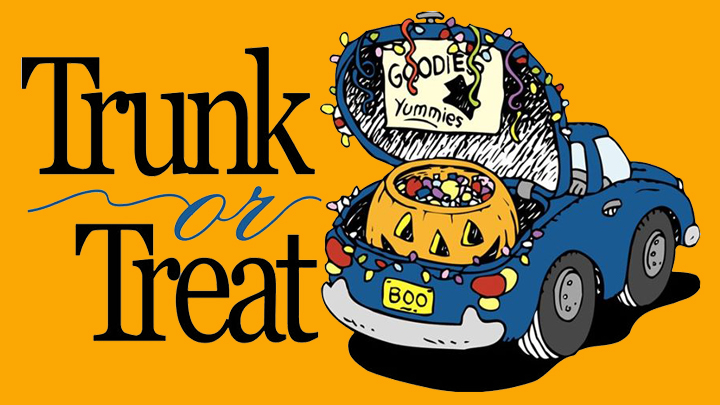 We are very excited about our 2nd Annual Trunk or Treat event!Come to the Twin Town Little League Fields and Trunk or Treat, have dinner at the food trucks and listen to the DJ spinning Halloween tunes!  This year will also include:Cupcake decorating tablePop Up Book fair will be openPumpkin decorating table (please bring your pumpkins from the pumpkin race, pumpkins will not be provided)Reserve your spot TODAY!!! Reservations will be accepted now through Monday, Oct. 22nd or until spots are full. We are also looking for donations from our Bell Top bakers for cupcakes, frosting and decorations for the cupcake decorating table and pumpkin decorating supplies.Date: Thursday, October 25th (Rain date Monday, October 29th) Time: 6:00PM – 8:00PMPrice of Admission:  1 bag of candy per child attending (Max 3 bags per family)  There will be a table setup for candy drop off5:15pm:  Check in begins! (Someone will be at the entrance of Twin Town to show you your parking spot)5:15-5:45pm: Decorate your trunk!        6:00pm: TRUNK OR TREAT begins!___________________________________________________________________________________________________Reservation FormReservations will be accepted STARTING NOW through Monday, Oct. 22ndALL reservations should be turned into your child’s teacher who will then forward it to the PTO mailbox in the Office.Name________________________________________________   Childs Grade________ Yes, I would like to reserve 1 spot for the Trunk or Treat________ Yes, I will donate 1 dozen cupcakes for decorating________ Yes, I will donate frosting and cupcake decorating supplies________ Yes, I will donate pumpkin decorating supplies